様式第88号の2(第22条関係)　　　　軽自動車税（種別割）廃車申告書兼標識返納書　　　　(原動機付自転車・小型特殊自動車)　　　　　　　　　　　年　　月　　日箕輪町長　様　　　　つぎのとおり申告及び標識の返納をします。　　　　軽自動車税（種別割）廃車申告書兼標識返納書　　　　(原動機付自転車・小型特殊自動車)　　　　　　　　　　　年　　月　　日箕輪町長　様　　　　つぎのとおり申告及び標識の返納をします。　　　　軽自動車税（種別割）廃車申告書兼標識返納書　　　　(原動機付自転車・小型特殊自動車)　　　　　　　　　　　年　　月　　日箕輪町長　様　　　　つぎのとおり申告及び標識の返納をします。　　　　軽自動車税（種別割）廃車申告書兼標識返納書　　　　(原動機付自転車・小型特殊自動車)　　　　　　　　　　　年　　月　　日箕輪町長　様　　　　つぎのとおり申告及び標識の返納をします。　　　　軽自動車税（種別割）廃車申告書兼標識返納書　　　　(原動機付自転車・小型特殊自動車)　　　　　　　　　　　年　　月　　日箕輪町長　様　　　　つぎのとおり申告及び標識の返納をします。申告の理由申告の理由種別種別種別種別種別種別種別　　　　軽自動車税（種別割）廃車申告書兼標識返納書　　　　(原動機付自転車・小型特殊自動車)　　　　　　　　　　　年　　月　　日箕輪町長　様　　　　つぎのとおり申告及び標識の返納をします。　　　　軽自動車税（種別割）廃車申告書兼標識返納書　　　　(原動機付自転車・小型特殊自動車)　　　　　　　　　　　年　　月　　日箕輪町長　様　　　　つぎのとおり申告及び標識の返納をします。　　　　軽自動車税（種別割）廃車申告書兼標識返納書　　　　(原動機付自転車・小型特殊自動車)　　　　　　　　　　　年　　月　　日箕輪町長　様　　　　つぎのとおり申告及び標識の返納をします。　　　　軽自動車税（種別割）廃車申告書兼標識返納書　　　　(原動機付自転車・小型特殊自動車)　　　　　　　　　　　年　　月　　日箕輪町長　様　　　　つぎのとおり申告及び標識の返納をします。　　　　軽自動車税（種別割）廃車申告書兼標識返納書　　　　(原動機付自転車・小型特殊自動車)　　　　　　　　　　　年　　月　　日箕輪町長　様　　　　つぎのとおり申告及び標識の返納をします。廃車廃車原動機付自転車原動機付自転車原動機付自転車原動機付自転車原動機付自転車小型特殊自動車小型特殊自動車　　　　軽自動車税（種別割）廃車申告書兼標識返納書　　　　(原動機付自転車・小型特殊自動車)　　　　　　　　　　　年　　月　　日箕輪町長　様　　　　つぎのとおり申告及び標識の返納をします。　　　　軽自動車税（種別割）廃車申告書兼標識返納書　　　　(原動機付自転車・小型特殊自動車)　　　　　　　　　　　年　　月　　日箕輪町長　様　　　　つぎのとおり申告及び標識の返納をします。　　　　軽自動車税（種別割）廃車申告書兼標識返納書　　　　(原動機付自転車・小型特殊自動車)　　　　　　　　　　　年　　月　　日箕輪町長　様　　　　つぎのとおり申告及び標識の返納をします。　　　　軽自動車税（種別割）廃車申告書兼標識返納書　　　　(原動機付自転車・小型特殊自動車)　　　　　　　　　　　年　　月　　日箕輪町長　様　　　　つぎのとおり申告及び標識の返納をします。　　　　軽自動車税（種別割）廃車申告書兼標識返納書　　　　(原動機付自転車・小型特殊自動車)　　　　　　　　　　　年　　月　　日箕輪町長　様　　　　つぎのとおり申告及び標識の返納をします。□　廃棄□　譲渡□　転出□　盗難・紛失□　その他(　　　　　　)□　廃棄□　譲渡□　転出□　盗難・紛失□　その他(　　　　　　)□　第一種(0.05L以下)□　第二種　乙(0.09L以下)□　第二種　甲(0.125L以下)□　ミニカー□　第一種(0.05L以下)□　第二種　乙(0.09L以下)□　第二種　甲(0.125L以下)□　ミニカー□　第一種(0.05L以下)□　第二種　乙(0.09L以下)□　第二種　甲(0.125L以下)□　ミニカー□　第一種(0.05L以下)□　第二種　乙(0.09L以下)□　第二種　甲(0.125L以下)□　ミニカー□　第一種(0.05L以下)□　第二種　乙(0.09L以下)□　第二種　甲(0.125L以下)□　ミニカー□　農耕作業用□　その他(　　　　　　)□　農耕作業用□　その他(　　　　　　)　　　　軽自動車税（種別割）廃車申告書兼標識返納書　　　　(原動機付自転車・小型特殊自動車)　　　　　　　　　　　年　　月　　日箕輪町長　様　　　　つぎのとおり申告及び標識の返納をします。　　　　軽自動車税（種別割）廃車申告書兼標識返納書　　　　(原動機付自転車・小型特殊自動車)　　　　　　　　　　　年　　月　　日箕輪町長　様　　　　つぎのとおり申告及び標識の返納をします。　　　　軽自動車税（種別割）廃車申告書兼標識返納書　　　　(原動機付自転車・小型特殊自動車)　　　　　　　　　　　年　　月　　日箕輪町長　様　　　　つぎのとおり申告及び標識の返納をします。　　　　軽自動車税（種別割）廃車申告書兼標識返納書　　　　(原動機付自転車・小型特殊自動車)　　　　　　　　　　　年　　月　　日箕輪町長　様　　　　つぎのとおり申告及び標識の返納をします。　　　　軽自動車税（種別割）廃車申告書兼標識返納書　　　　(原動機付自転車・小型特殊自動車)　　　　　　　　　　　年　　月　　日箕輪町長　様　　　　つぎのとおり申告及び標識の返納をします。□　廃棄□　譲渡□　転出□　盗難・紛失□　その他(　　　　　　)□　廃棄□　譲渡□　転出□　盗難・紛失□　その他(　　　　　　)□　第一種(0.05L以下)□　第二種　乙(0.09L以下)□　第二種　甲(0.125L以下)□　ミニカー□　第一種(0.05L以下)□　第二種　乙(0.09L以下)□　第二種　甲(0.125L以下)□　ミニカー□　第一種(0.05L以下)□　第二種　乙(0.09L以下)□　第二種　甲(0.125L以下)□　ミニカー□　第一種(0.05L以下)□　第二種　乙(0.09L以下)□　第二種　甲(0.125L以下)□　ミニカー□　第一種(0.05L以下)□　第二種　乙(0.09L以下)□　第二種　甲(0.125L以下)□　ミニカー□　農耕作業用□　その他(　　　　　　)□　農耕作業用□　その他(　　　　　　)標識番号標識番号標識番号　　　　軽自動車税（種別割）廃車申告書兼標識返納書　　　　(原動機付自転車・小型特殊自動車)　　　　　　　　　　　年　　月　　日箕輪町長　様　　　　つぎのとおり申告及び標識の返納をします。　　　　軽自動車税（種別割）廃車申告書兼標識返納書　　　　(原動機付自転車・小型特殊自動車)　　　　　　　　　　　年　　月　　日箕輪町長　様　　　　つぎのとおり申告及び標識の返納をします。　　　　軽自動車税（種別割）廃車申告書兼標識返納書　　　　(原動機付自転車・小型特殊自動車)　　　　　　　　　　　年　　月　　日箕輪町長　様　　　　つぎのとおり申告及び標識の返納をします。　　　　軽自動車税（種別割）廃車申告書兼標識返納書　　　　(原動機付自転車・小型特殊自動車)　　　　　　　　　　　年　　月　　日箕輪町長　様　　　　つぎのとおり申告及び標識の返納をします。　　　　軽自動車税（種別割）廃車申告書兼標識返納書　　　　(原動機付自転車・小型特殊自動車)　　　　　　　　　　　年　　月　　日箕輪町長　様　　　　つぎのとおり申告及び標識の返納をします。□　廃棄□　譲渡□　転出□　盗難・紛失□　その他(　　　　　　)□　廃棄□　譲渡□　転出□　盗難・紛失□　その他(　　　　　　)□　第一種(0.05L以下)□　第二種　乙(0.09L以下)□　第二種　甲(0.125L以下)□　ミニカー□　第一種(0.05L以下)□　第二種　乙(0.09L以下)□　第二種　甲(0.125L以下)□　ミニカー□　第一種(0.05L以下)□　第二種　乙(0.09L以下)□　第二種　甲(0.125L以下)□　ミニカー□　第一種(0.05L以下)□　第二種　乙(0.09L以下)□　第二種　甲(0.125L以下)□　ミニカー□　第一種(0.05L以下)□　第二種　乙(0.09L以下)□　第二種　甲(0.125L以下)□　ミニカー□　農耕作業用□　その他(　　　　　　)□　農耕作業用□　その他(　　　　　　)廃車年月日廃車年月日廃車年月日年　　月　　日納税義務者所有者住所又は所在地〒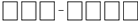 〒〒〒主たる置場主たる置場1　左記所有者の住所又は所在地と同じ1　左記所有者の住所又は所在地と同じ1　左記所有者の住所又は所在地と同じ1　左記所有者の住所又は所在地と同じ1　左記所有者の住所又は所在地と同じ1　左記所有者の住所又は所在地と同じ1　左記所有者の住所又は所在地と同じ1　左記所有者の住所又は所在地と同じ1　左記所有者の住所又は所在地と同じ納税義務者所有者住所又は所在地〒〒〒〒主たる置場主たる置場222222222納税義務者所有者(フリガナ)氏名又は名称主たる置場主たる置場222222222納税義務者所有者(フリガナ)氏名又は名称車名車名車名車名型式及び年式型式及び年式型式及び年式型式及び年式原動機の型式原動機の型式原動機の型式納税義務者所有者(フリガナ)氏名又は名称印　印　印　印　車名車名車名車名型式及び年式型式及び年式型式及び年式型式及び年式原動機の型式原動機の型式原動機の型式納税義務者所有者(フリガナ)氏名又は名称印　印　印　印　型　年式　型　年式　型　年式　型　年式　納税義務者所有者生年月日年　　月　　日電話番号電話番号型　年式　型　年式　型　年式　型　年式　納税義務者所有者生年月日年　　月　　日電話番号電話番号車台番号車台番号車台番号車台番号型式認定番号型式認定番号型式認定番号型式認定番号総排気量又は定格出力総排気量又は定格出力総排気量又は定格出力納税義務者使用者住所又は所在地〒〒〒〒車台番号車台番号車台番号車台番号型式認定番号型式認定番号型式認定番号型式認定番号総排気量又は定格出力総排気量又は定格出力総排気量又は定格出力納税義務者使用者住所又は所在地〒〒〒〒L　KW　L　KW　L　KW　納税義務者使用者住所又は所在地〒〒〒〒標識返納の有無標識返納の有無標識返納の有無標識返納がない場合、その理由標識返納がない場合、その理由標識返納がない場合、その理由標識返納がない場合、その理由標識返納がない場合、その理由標識返納がない場合、その理由標識返納がない場合、その理由標識返納がない場合、その理由納税義務者使用者(フリガナ)氏名又は名称標識返納の有無標識返納の有無標識返納の有無標識返納がない場合、その理由標識返納がない場合、その理由標識返納がない場合、その理由標識返納がない場合、その理由標識返納がない場合、その理由標識返納がない場合、その理由標識返納がない場合、その理由標識返納がない場合、その理由納税義務者使用者(フリガナ)氏名又は名称1　有2　無1　有2　無1　有2　無イ　盗難　　ロ　紛失　　ハ　破損　　二　その他(　　　)　具体的に：イ　盗難　　ロ　紛失　　ハ　破損　　二　その他(　　　)　具体的に：イ　盗難　　ロ　紛失　　ハ　破損　　二　その他(　　　)　具体的に：イ　盗難　　ロ　紛失　　ハ　破損　　二　その他(　　　)　具体的に：イ　盗難　　ロ　紛失　　ハ　破損　　二　その他(　　　)　具体的に：イ　盗難　　ロ　紛失　　ハ　破損　　二　その他(　　　)　具体的に：イ　盗難　　ロ　紛失　　ハ　破損　　二　その他(　　　)　具体的に：イ　盗難　　ロ　紛失　　ハ　破損　　二　その他(　　　)　具体的に：納税義務者使用者(フリガナ)氏名又は名称印　印　印　印　1　有2　無1　有2　無1　有2　無イ　盗難　　ロ　紛失　　ハ　破損　　二　その他(　　　)　具体的に：イ　盗難　　ロ　紛失　　ハ　破損　　二　その他(　　　)　具体的に：イ　盗難　　ロ　紛失　　ハ　破損　　二　その他(　　　)　具体的に：イ　盗難　　ロ　紛失　　ハ　破損　　二　その他(　　　)　具体的に：イ　盗難　　ロ　紛失　　ハ　破損　　二　その他(　　　)　具体的に：イ　盗難　　ロ　紛失　　ハ　破損　　二　その他(　　　)　具体的に：イ　盗難　　ロ　紛失　　ハ　破損　　二　その他(　　　)　具体的に：イ　盗難　　ロ　紛失　　ハ　破損　　二　その他(　　　)　具体的に：納税義務者使用者生年月日年　　月　　日電話番号電話番号1　有2　無1　有2　無1　有2　無イ　盗難　　ロ　紛失　　ハ　破損　　二　その他(　　　)　具体的に：イ　盗難　　ロ　紛失　　ハ　破損　　二　その他(　　　)　具体的に：イ　盗難　　ロ　紛失　　ハ　破損　　二　その他(　　　)　具体的に：イ　盗難　　ロ　紛失　　ハ　破損　　二　その他(　　　)　具体的に：イ　盗難　　ロ　紛失　　ハ　破損　　二　その他(　　　)　具体的に：イ　盗難　　ロ　紛失　　ハ　破損　　二　その他(　　　)　具体的に：イ　盗難　　ロ　紛失　　ハ　破損　　二　その他(　　　)　具体的に：イ　盗難　　ロ　紛失　　ハ　破損　　二　その他(　　　)　具体的に：届出者届出者住所又は所在地〒〒〒〒1　有2　無1　有2　無1　有2　無イ　盗難　　ロ　紛失　　ハ　破損　　二　その他(　　　)　具体的に：イ　盗難　　ロ　紛失　　ハ　破損　　二　その他(　　　)　具体的に：イ　盗難　　ロ　紛失　　ハ　破損　　二　その他(　　　)　具体的に：イ　盗難　　ロ　紛失　　ハ　破損　　二　その他(　　　)　具体的に：イ　盗難　　ロ　紛失　　ハ　破損　　二　その他(　　　)　具体的に：イ　盗難　　ロ　紛失　　ハ　破損　　二　その他(　　　)　具体的に：イ　盗難　　ロ　紛失　　ハ　破損　　二　その他(　　　)　具体的に：イ　盗難　　ロ　紛失　　ハ　破損　　二　その他(　　　)　具体的に：届出者届出者住所又は所在地〒〒〒〒盗難届届出年月日届出年月日年　月　日　年　月　日　年　月　日　被害年月日被害年月日被害年月日年　月　日　年　月　日　届出者届出者住所又は所在地〒〒〒〒盗難届届出警察署届出警察署警察署　　　　　　　　　　交番・駐在所　警察署　　　　　　　　　　交番・駐在所　警察署　　　　　　　　　　交番・駐在所　警察署　　　　　　　　　　交番・駐在所　警察署　　　　　　　　　　交番・駐在所　警察署　　　　　　　　　　交番・駐在所　警察署　　　　　　　　　　交番・駐在所　警察署　　　　　　　　　　交番・駐在所　届出者届出者(フリガナ)氏名又は名称盗難届届出警察署届出警察署警察署　　　　　　　　　　交番・駐在所　警察署　　　　　　　　　　交番・駐在所　警察署　　　　　　　　　　交番・駐在所　警察署　　　　　　　　　　交番・駐在所　警察署　　　　　　　　　　交番・駐在所　警察署　　　　　　　　　　交番・駐在所　警察署　　　　　　　　　　交番・駐在所　警察署　　　　　　　　　　交番・駐在所　届出者届出者(フリガナ)氏名又は名称盗難届受理番号受理番号届出者届出者(フリガナ)氏名又は名称印　印　印　印　盗難届受理番号受理番号届出者届出者(フリガナ)氏名又は名称印　印　印　印　届出者届出者電話番号　※届出者が、本人以外の方の場合は、身分証明書等で確認させていただきます。　※届出者が、本人以外の方の場合は、身分証明書等で確認させていただきます。　※届出者が、本人以外の方の場合は、身分証明書等で確認させていただきます。　※届出者が、本人以外の方の場合は、身分証明書等で確認させていただきます。　※届出者が、本人以外の方の場合は、身分証明書等で確認させていただきます。　※届出者が、本人以外の方の場合は、身分証明書等で確認させていただきます。　※届出者が、本人以外の方の場合は、身分証明書等で確認させていただきます。　※届出者が、本人以外の方の場合は、身分証明書等で確認させていただきます。　※届出者が、本人以外の方の場合は、身分証明書等で確認させていただきます。　※届出者が、本人以外の方の場合は、身分証明書等で確認させていただきます。　※届出者が、本人以外の方の場合は、身分証明書等で確認させていただきます。　※届出者が、本人以外の方の場合は、身分証明書等で確認させていただきます。　※届出者が、本人以外の方の場合は、身分証明書等で確認させていただきます。　※届出者が、本人以外の方の場合は、身分証明書等で確認させていただきます。　※届出者が、本人以外の方の場合は、身分証明書等で確認させていただきます。　※届出者が、本人以外の方の場合は、身分証明書等で確認させていただきます。　※届出者が、本人以外の方の場合は、身分証明書等で確認させていただきます。　※届出者が、本人以外の方の場合は、身分証明書等で確認させていただきます。